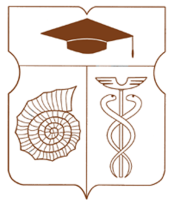 СОВЕТ ДЕПУТАТОВмуниципального округа АКАДЕМИЧЕСКИЙРЕШЕНИЕ__24 ноября 2022 года __ № __ 15-11-2022 __О согласовании направления средств стимулирования управы Академического района города Москвы на проведение мероприятий по благоустройству на территории Академического района города Москвы за счет средств 2022 годаВ соответствии с постановлением Правительства Москвы от 26 декабря 2012 года № 849-ПП «О стимулировании управ районов города Москвы», рассмотрев обращение главы управы Академического района города Москвы от 23 ноября 2022 года № АК-08-813/2 (вх. 319-СД-4 от 23 ноября 2022 года) о согласовании направления средств стимулирования управы Академического района города Москвы 2022 года на проведение мероприятий по благоустройству территорий Академического района города Москвы, Совет депутатов муниципального округа Академический решил:Согласовать направление средств стимулирования управы Академического района города Москвы в сумме 111 262 399 (Сто одиннадцать миллионов двести шестьдесят две тысячи триста девяносто девять) рублей 84 копейки на проведение мероприятий по благоустройству на территории Академического района города Москвы за счет средств стимулирования 2022 года согласно адресному перечню в соответствии с Приложением к настоящему решению.Направить настоящее решение в Департамент территориальных органов исполнительной власти города Москвы, префектуру Юго-Западного административного округа города Москвы, управу Академического района города Москвы.Опубликовать настоящее решение в бюллетене «Московский муниципальный вестник» и разместить на официальном сайте муниципального округа Академический www.moacadem.ru.Настоящее решение вступает в силу со дня его принятия.Контроль за исполнением настоящего решения возложить на главу муниципального округа Академический Ртищеву Ирину Александровну.Результаты голосования: «За» - 9 «Против» - 0 «Воздержались» - 0Глава муниципального округа Академический                                            		             Ртищева И.А. Приложениек решению Совета депутатов муниципального округа Академический от 24.11.2022 № 15-11-2022Адресный перечень на проведение мероприятий по благоустройству на территории Академического района города Москвы за счет средств стимулирования управы Академического района 2022 года№п/пНаименование программыРайонАдресКол-во объектовS, гаИтоговая стоимость, руб. с НДС№п/пНаименование программыРайонАдресКол-во объектовS, гаИтоговая стоимость, руб. с НДСБлагоустройство парковых зон/скверов/объектов озелененияБлагоустройство парковых зон/скверов/объектов озелененияБлагоустройство парковых зон/скверов/объектов озелененияБлагоустройство парковых зон/скверов/объектов озелененияБлагоустройство парковых зон/скверов/объектов озелененияБлагоустройство парковых зон/скверов/объектов озелененияБлагоустройство парковых зон/скверов/объектов озеленения1СтимулированиеАкадемическийПарк «Академический»19,2238 162 190,622СтимулированиеАкадемическийСквер 10-С (ул. Шверника)14,2517 557 492,22Итого по разделу:Итого по разделу:Итого по разделу:Итого по разделу:213,4755 719 682,84Благоустройство дворовых территорийБлагоустройство дворовых территорийБлагоустройство дворовых территорийБлагоустройство дворовых территорийБлагоустройство дворовых территорийБлагоустройство дворовых территорийБлагоустройство дворовых территорий3СтимулированиеАкадемическийЧеремушкинская Б. ул. 40 к.310,4917 322 406,624СтимулированиеАкадемическийЧеремушкинская Б. ул. 42 к.210,5517 322 406,625СтимулированиеАкадемическийКржижановского ул. 8 к.110,6720 198 259,266СтимулированиеАкадемическийКржижановского ул. 8 к.210,5420 198 259,267СтимулированиеАкадемическийИвана Бабушкина ул. 313,2518 022 051,12Итого по разделу:Итого по разделу:Итого по разделу:Итого по разделу:55,555 542 717,00ИТОГОИТОГОИТОГОИТОГО718,97111 262 399,84